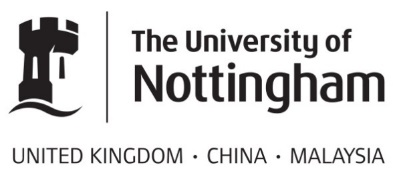 Educational Enhancement and Assurance Review  2016/17						Programme Evaluation DocumentSchool/Department/Faculty:	……………………………………………………………………………..Programmes that are closely related and share a significant number of modules may be grouped together for this purpose and a single report submitted for the group of courses.  Your response should be no more than 4 or 5 pages in length.Each report should indicate any changes to the course or its delivery that have been or will be implemented in order to be able to respond (more) positively to each of the above points.1.	Since the last review (TLR/School Review/UQA), please give information here about the ways in which the programme since the last review have enhanced the design and operation of the programme.2.	Please include information here about the ways in which delivery of the course has kept pace with developments in teaching and learning, for example by use of technology, innovations in course design and assessment, improving availability of resources for students. Make reference to differences between delivery across the campuses on which the courses are delivered. 3.	How has the school ensured that course content adequately reflects current research and practice in the discipline?4.	How does the school ensure that the course is in line with University frameworks (for example the University of Nottingham Qualifications Framework and course regulations), QAA subject benchmarks, and PSRB requirements?5.	The school has been provided with data on student progression and achievement.  Do these data provide assurance on academic standards and the learning opportunities being offered to students to meet those standards by means of demonstrating high completion rates and percentage(s) of First Class/Good/Distinctions (PGT) in line with University/Faculty norms were awarded?  6.	Are the school’s staffing and physical resources sufficient for the effective delivery of the programme(s) on each of the campuses on which it is delivered?  If the answer to this is no, please give specific examples.Programme titleProgramme codeUG/PGT CampusesIndicative word limit: 200Indicative word limit: 500Indicative word limit: 300Indicative word limit: 250Indicative word limit: 250Indicative word limit: 200